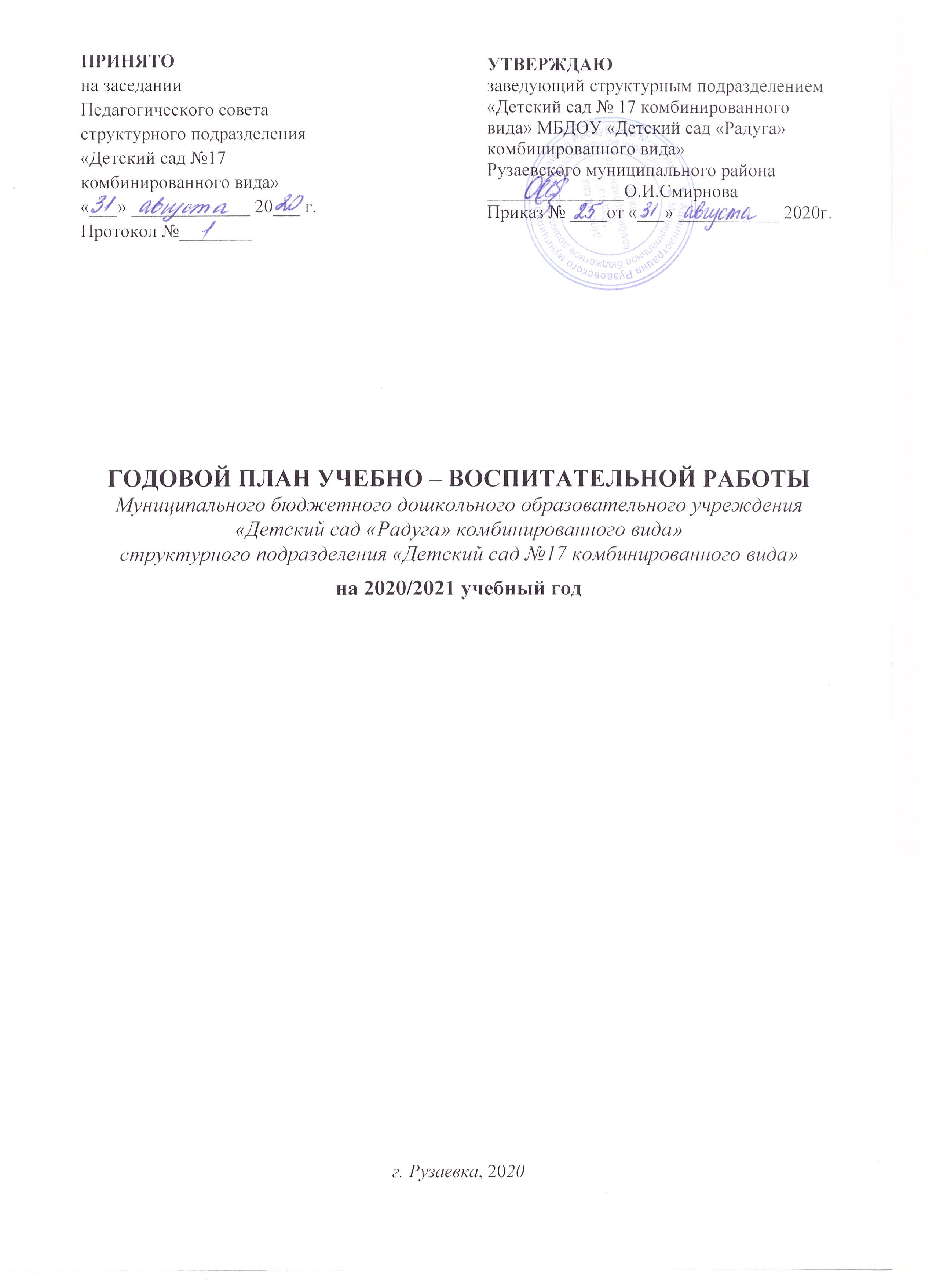 Цели и задачи структурного подразделения «Детский сад №17 комбинированного вида» МБДОУ «Детский сад «Радуга» комбинированного вида»на 2020/2021 учебный годЦЕЛИ: по результатам анализа деятельности детского сада за прошедший год с учетом направлений программы развития и основной образовательной программой дошкольного образования, необходимо:1. Внедрить новые современные способы работы с воспитанниками2. Организовать помощь для родителей детей, не посещающих детский сад3. Сохранить и укрепить физическое здоровье воспитанниковЗАДАЧИ: для достижения намеченных целей необходимо выполнить:1. Наладить сетевое взаимодействие с социальными партнерами2. Создать условия для реализации воспитательно-образовательной деятельности с применением дистанционных образовательных технологий3. Обновить материально- техническую базу кабинетов4. Повысить профессиональную компетентность педагогических работников5. Открыть и обеспечить работу консультационного центра для родителей детей, не посещающих детский сад6. Ввести в работу с воспитанниками новые физкультурно-оздоровительные мероприятияБлок I. ВОСПИТАТЕЛЬНАЯ И ОБРАЗОВАТЕЛЬНАЯ ДЕЯТЕЛЬНОСТЬРабота с воспитанникамиМероприятия, прописанные в документах1.1.2. ПраздникиВыставки и конкурсыРабота с семьями воспитанниковОбщие мероприятия1.2.2. Родительские собрания1.2.3. Консультативная работа с родителями детей, не посещающими детский садБлок II. ОРГАНИЗАЦИОНАЯ И МЕТОДИЧЕСКАЯ ДЕЯТЕЛЬНОСТЬ2.1. Методическая работа2.1.1. Организационная деятельность2.1.2. Консультации для педагогических работников2.1.3. Семинары для педагогических работников2.2. Педагогические советы2.3. Контроль и оценка деятельности2.3.1. Внутрисадовский контроль2.3.2. Внутренняя система оценки качества образования2.4. Мероприятия по реализации невыполненных задач 2019/2020 учебного годаБлок III. УПРАВЛЕНЧЕСКАЯ ДЕЯТЕЛЬНОСТЬ3.1. Нормотворчество3.1.1. Разработка локальных и распорядительных актов3.1.2. Обновление локальных актов3.2. Работа с кадрами3.2.1. Аттестация педагогических и непедагогических работников3.3. Административно-хозяйственная деятельность и безопасность3.3.1. Антитеррористическая защищенность3.3.2. Пожарная безопасность3.3.3. Хозяйственная деятельностьБлок I. ВОСПИТАТЕЛЬНАЯ И ОБРАЗОВАТЕЛЬНАЯ ДЕЯТЕЛЬНОСТЬ1.1. Работа с воспитанниками1.2. Работа с семьями воспитанников4-56-7Блок II. ОРГАНИЗАЦИОНАЯ И МЕТОДИЧЕСКАЯ ДЕЯТЕЛЬНОСТЬ2.1. Методическая работа2.2. Педагогические советы2.3. Контроль и оценка деятельности2.4  Мероприятия по реализации невыполненных задач 2019/2020 учебного года 899-1011Блок III. УПРАВЛЕНЧЕСКАЯ ДЕЯТЕЛЬНОСТЬ3.1. Нормотворчество3.2. Работа с кадрами3.3. Административно-хозяйственная деятельность и безопасность121215-16ПриложенияПриложение № 1 План мероприятий по профилактике короновирусной инфекции, гриппа и ОРВИПриложение № 2 План мероприятий, направленных на обеспечение безопасности жизнедеятельностиПриложение № 3 План мероприятий по пожарной безопасностиПриложение № 4 План воспитательной работыпо предупреждению детского дорожно - транспортного травматизмаПриложение № 5 План мероприятий по профилактике несчастных случаевПриложение № 6 План работы с родителями                  Приложение № 7 План праздников, досугов и развлеченийПриложение № 8 План летней оздоровительной работыПриложение № 9 Календарно-тематическое планирование    Структурное подразделение «Детский сад №17 комбинированного вида» является одним из муниципальных бюджетных дошкольных образовательных учреждений в Рузаевском муниципальном районе.Официальное наименование учреждения:Структурное подразделение «Детский сад №17 комбинированного вида»Муниципального бюджетного дошкольного образовательного учреждения «Детский сад «Радуга» комбинированного вида» Рузаевского муниципального района.Место нахождения и почтовый адрес: 431451, Республика Мордовия, город Рузаевка, бульвар Школьный, д.1Учреждение является:По типу: муниципальное бюджетное дошкольное образовательное учреждениеПо виду: детский сад комбинированного вида;По организованно-правовой форме – муниципальное бюджетное дошкольное образовательное учреждение.Учредителем учреждения является Администрация Рузаевского муниципального района.Учреждение работает по графику пятидневной рабочей недели с 6.30 часов до 18.30 часов.Выходные дни – суббота, воскресенье.В настоящее время функционирует 8 групп с общей численностью 147 детей. Телефон: 8(83451) 2-57-01Адрес сайта в сети интернет ds17ruz.schoolrm.ruГодовой план работы структурного подразделения «Детский сад № 17 комбинированного вида»  МБДОУ «Детский сад «Радуга» комбинированного вида» Рузаевского муниципального района  составлен в соответствии с Федеральным законом «Об образовании в Российской Федерации»  (от 29.12.2012 года № 273-ФЗ), с Федеральным государственным образовательным стандартом дошкольного образования (приказ Министерства образования и науки РФ от 17 октября 3013 г. №1155), с СанПиН (2.4.1. 3049-13).Наименование документаСрокОтветственныйОсновная образовательная программа дошкольного образования МБДОУ «Детский сад № 17 комбинированного вида», утвержденная заведующим 27.08.2019В течение годаСтарший воспитатель, воспитателиПлан мероприятий по профилактике короновирусной инфекции, гриппа и ОРВИ(Приложение № 1 к плану)В течение годаЗаведующий, старший воспитатель, воспитателиПлан мероприятий, направленных на обеспечение безопасности жизнедеятельности (Приложение № 2 к плану)В течение годаЗаведующий, старший воспитатель, воспитателиПлан мероприятий по пожарной безопасности(Приложение № 3 к плану)В течение годаЗаведующий, старший воспитатель, воспитателиПлан воспитательной работыпо предупреждению детского дорожно - транспортного травматизма(Приложение № 4 к плану)В течение годаСтарший воспитатель, воспитатели, специалистыПлан мероприятий по профилактике несчастных случаев(Приложение № 5 к плану)В течение годаЗаведующий, старший воспитатель, воспитателиПлан работы с родителями                  (Приложение № 6 к плану) В течение годаЗаведующий, старший воспитатель, воспитателиПлан праздников, досугов и развлечений(Приложение № 7 к плану)В течение годаСтарший воспитатель, воспитатели, специалистыПлан летней оздоровительной работы (Приложение № 8 к плану)В течение годаСтарший воспитатель, воспитателиКалендарно-тематическое планирование    (Приложение № 9 к плану)В течение годаСтарший воспитатель, воспитатели, специалистыНаименованиеСрокОтветственный«Волшебный колокольчик знаний»Сентябрь Воспитатели, музыкальные руководители«Осенний шумный бал опять к себе позвал»Сентябрь Воспитатели, музыкальные руководители«Синичкин день»Ноябрь Воспитатели, музыкальные руководители«Зимняя спартакиада»Декабрь Воспитатели,                 инструктор по ФИЗО«Сказочный карнавал»ДекабрьВоспитатели, музыкальные руководители«Папа может всё, что угодно!»Февраль Воспитатели,            инструктор по ФИЗО«Самый лучший день в году»Март Воспитатели, музыкальные руководителиВыпускной «Куда уходит детство»МайВоспитатели подготовительной группы, музыкальные руководителиНаименованиеСрокОтветственныйОбщесадовскиеОбщесадовскиеОбщесадовскиеВыставка рисунков «Королева Кисточка» Октябрь Старший воспитатель, воспитателиКонкурс-смотр снежных фигур «Волшебница зима»ДекабрьСтарший воспитатель, воспитателиВикторина «Мы любим мультики»Февраль Старший воспитатель, воспитателиФестиваль семейных театров «Маленькая страна»Апрель Старший воспитатель, воспитателиКонкурс стихов «Война - не место для детей!»Май Старший воспитатель, воспитателиКонкурс рисунков на асфальте «Цветик-семицветик»Май Старший воспитатель, воспитателиМероприятиеСрокОтветственныйОформление и обновление информационных уголков и стендов для родителейВ течение годаВоспитателиСоставление и реализация плана индивидуальной работы с неблагополучными семьями – психолого-педагогическая поддержка детей и родителейПо необходимостиСтарший воспитатель, воспитателиАнкетирование по текущим вопросамВ течение годаСтарший воспитатель, воспитателиКонсультирование по текущим вопросамВ течение годаЗаведующий, старший воспитатель, воспитателиДни открытых дверей Май, июнь Старший воспитатель№ п/пМероприятияСрокиОтветственные1.Заключение договоров с родителямиМай,сентябрьЗаведующий2.Разработка программы работы по сотрудничеству с родителями в адаптационный периодИюль, августЗаведующий, ст. воспитатель, медсестраОбщие родительские собранияОбщие родительские собранияОбщие родительские собранияОбщие родительские собрания3.Тема: «Как хорошо, что есть семья, которая от бед хранит меня» Август Заведующий,ст. воспитатель, медсестра4.Тема: «Актуальность и необходимость обучения детей безопасному поведению на дорогах» с приглашением сотрудников ГИБДДМартЗаведующий, ст. воспитатель,5. Анкета для родителей  «О работе детского сада»ОктябрьСт. воспитатель, воспитатели групп6.Педагогическое просвещение родителей.Обновление информационного стенда для родителейСентябрьЗаведующий, ст. воспитатель7.Обновление  информационных стендов  в группахСентябрьвоспитатели8.Тематические выставки По планувоспитатели9.Консультирование  по запросам родителейЗаведующий,                 ст. воспитатель,  председатель ПМПК,учитель-логопедГрупповые родительские собранияГрупповые родительские собранияГрупповые родительские собранияГрупповые родительские собрания  Младшие группы:1.«Адаптация  детей  к  условиям  дошкольного  учреждения»2.«Формирование элементарных математических представлений детей младшего дошкольного возраста»3.«Развитие речи младших дошкольников в процессе игровой деятельности»4.«Итоги учебного года. Наши интересы и достижения»СентябрьДекабрьМартМайВоспитателиСредние группы:1.«Особенности развития детей пятого года жизни и основные задачи воспитания».2.«Игры нашего детства».3.«Почемучки. Взаимосвязь речевого и интеллектуального развития»4.«Итоги учебного года. Наши интересы и достижения»СентябрьДекабрьМартМайВоспитателиСтаршие и подготовительные группы:1.«Особенности развития детей шестого и седьмого  года жизни. Основные задачи воспитания».2. «Будущий первоклассник»3.«Умные книжки - умным детишкам»4.«Итоги учебного года. Наши интересы и достижения»   СентябрьДекабрьМартМайВоспитателиСобрания для родителей будущих воспитанников детского садаСобрания для родителей будущих воспитанников детского садаСобрания для родителей будущих воспитанников детского садаСобрания для родителей будущих воспитанников детского садаОрганизационное родительское собрание для родителей, дети которых зачислены на обучение в 2021/2022 учебном годуМайЗаведующийМероприятиеСрокОтветственный Работа консультационного пункта Работа консультационного пункта Работа консультационного пунктаОрганизовать работу пункта:– составить план и режим работы;– подготовить формы журналов, обращений, согласий;– разработать памятки, методические материалы для консультаций и занятийСентябрь Заведующий, старший воспитательНачать работу пунктаОктябрь Старший воспитатель, педагогиМониторинг деятельностиВ течение годаЗаведующийМероприятиеСрокОтветственныйПодписка на журналыСентябрь, майСтарший воспитательИндивидуальная работа с воспитателями по запросамВ течение годаСтарший воспитательПополнение методического кабинета методическими и практическими материаламиВ течение годаСтарший воспитательРазработка положений и сценариев мероприятий для детейВ течение годаСтарший воспитательКорректировка ООП ДО с учетом требований законодательстваВ течение годаСтарший воспитатель, воспитателиСоставление диагностических картВ течение годаСтарший воспитатель, воспитателиОбеспечение реализации ООП ДО с использованием сетевой формы:– анализировать организацию работы по сетевому взаимодействию;– вносить правки в ООП ДО в соответствии с изменениями законодательства о сетевой формеВ течение годаСтарший воспитательКорректировка ООП ДО и подготовка цифровые материалы для реализации деятельности с использованием дистанционных образовательных технологийВ течение годаВоспитателиТемаСрокОтветственныйОбзор новых публикаций и периодики по вопросам дошкольного образованияЕжемесячно Старший воспитательТребования к развивающей предметно-пространственной средеСентябрьСтарший воспитательФормы и методы работы при реализации воспитательно-образовательной деятельности при помощи дистанционных технологийОктябрьСтарший воспитательПрофилактика простудных заболеваний у детей в осенний и зимний периодНоябрьМедработникОрганизация профилактической, оздоровительной и образовательной деятельности с детьми летомМай Старший воспитательТемаСрокОтветственный«Создание условий для поддержки инициативы и самостоятельности детей»СентябрьСтарший воспитатель«Индивидуализация развивающей предметно-пространственной среды в дошкольной организации как эффективное условие полноценного развития личности ребенка»Декабрь Старший воспитатель«Физкультурно–оздоровительный климат в семье»МартИнструктор по ФИЗОТемаСрокОтветственныеУстановочный педсовет «Планирование деятельности детского сада в новом учебном году»СентябрьЗаведующий, старший воспитательТематический педсовет «Сохранение и укрепление здоровья воспитанников»Ноябрь Старший воспитатель, медработникТематический педсовет «Использование художественного слова как средства умственного развития дошкольников»ФевральСтарший воспитательИтоговый педсовет «Подведение итогов работы детского сада в 2020/2021 учебном году»МайЗаведующий, старший воспитательОбъект контроляВид контроляФормы и методы контроляСрокОтветственныеСостояние учебно-материальной базы, финансово-хозяйственная деятельностьФронтальныйПосещение групп Сентябрь,  декабрь, март, июнь, августЗаведующий, старший воспитатель, заведующий АХЧАдаптация воспитанников в детском садуОперативныйНаблюдениеСентябрьСтарший воспитательСанитарное состояние помещений группыОперативныйНаблюдениеЕжемесячноМедсестра, старший воспитательСоблюдение требований к прогулкеОперативныйНаблюдение ЕжемесячноСтарший воспитательОрганизация питания. Выполнение натуральных норм питания. Заболеваемость. ПосещаемостьОперативныйПосещение кухниЕжемесячноМедработникПланирование воспитательно-образовательной работы с детьмиОперативныйАнализ документацииЕжемесячноСтарший воспитательЭффективность деятельности коллектива детского сада по формированию привычки к здоровому образу жизни у детей дошкольного возрастаТематический Открытый просмотрДекабрьЗаведующий, старший воспитательСостояние документации педагогов, воспитателей группПроведение родительских собранийОперативныйАнализ документации, наблюдениеОктябрь, февральСтарший воспитательСоблюдение режима дня воспитанниковОперативныйАнализ документации, посещение групп, наблюдениеЕжемесячноМедсестра, старший воспитательОрганизация предметно-развивающей среды (уголки экологии и экспериментирования)ОперативныйПосещение групп, наблюдениеФевральСтарший воспитательОрганизация НОД по познавательному развитию в подготовительных группахСравнительныйПосещение групп, наблюдениеМартСтарший воспитательУровень подготовки детей к школе. Анализ образовательной деятельности за учебный годИтоговыйАнализ документацииМайЗаведующий, старший воспитательПроведение оздоровительных мероприятий в режиме дняОперативныйНаблюдение, анализ документацииИюнь-августСтарший воспитатель, медработникНаправлениеСрокОтветственныйАнализ качества организации предметно-развивающей средыАвгустСтарший воспитательМониторинг качества воспитательной работы в группах с учетом требований ФГОС дошкольного образованияЕжемесячно Старший воспитательОценка динамики показателей здоровья воспитанников (общего показателя здоровья; показателей заболеваемости органов зрения и опорно-двигательного аппарата; травматизма)Раз в кварталМедработникАнализ информационно-технического обеспечения воспитательного и образовательного процессаНоябрь, февраль, майЗаведующий, старший воспитательМониторинг выполнения муниципального заданияСентябрь, декабрь, майЗаведующийАнализ своевременного размещения информации на сайте детского садаВ течение годаЗаведующий, старший воспитательМероприятиеСрокОтветственный1. Методическая работа1. Методическая работа1. Методическая работаОрганизовать мероприятия по Году Памяти и СлавыНоябрь и декабрьВоспитатели групп, старший воспитатель2. Взаимодействие с социальными институтами2. Взаимодействие с социальными институтами2. Взаимодействие с социальными институтамиОрганизовать и провести диагностику воспитанниковОктябрь Старший воспитательНаименование документаОснование разработкиСрокОтветственныйПоложение о реализации воспитательно-образовательной деятельности с применением дистанционных технологийФедеральный закон от 29.12.2012 № 273-ФЗ и приказ Минобрнауки от 23.08.2017 № 816ОктябрьСтарший воспитательПриказ об ответственных за дистанционные технологии и их обязанностяхФедеральный закон от 29.12.2012 № 273-ФЗ и приказ Минобрнауки от 23.08.2017 № 816ОктябрьЗаведующийНаименование документаОснование разработкиСрокОтветственныйПоложение о сетевой форме реализации образовательных программ детского садаПриказ Минпросвещения, Минобрнауки «Порядок организации и осуществления образовательной деятельности при сетевой форме реализации образовательных программ»В течение месяца после опубликования приказа ведомствСтарший воспитатель№ п/пМероприятияСрокОтветственныеОтветственные1.1.Общие собрания трудового коллектива:Общие собрания трудового коллектива:Общие собрания трудового коллектива:1.1.1.Готовность учреждения к началу учебного года августЗаведующийО.И.СмирноваЗаведующийО.И.Смирнова1.1.2.Создание условий для безопасного пребывания детей в детском садусентябрьЗаведующийО.И.СмирноваЗаведующийО.И.Смирнова1.1.3.Организация здоровьесберегающей деятельности в ДОУ (итоги мониторинга) январьЗаведующийО.И.СмирноваЗаведующийО.И.Смирнова1.1.4.Организация и содержание работы в летний периодмайЗаведующийО.И.СмирноваЗаведующийО.И.Смирнова1.2.Инструктажи (2 раза в год):Инструктажи (2 раза в год):Инструктажи (2 раза в год):1.2.1.По охране жизни и здоровья детейсентябрь декабрьЗаведующийО.И.СмирноваЗаведующийО.И.Смирнова1.2.2.По ОТ и ТБоктябрьмартЗаведующийО.И.СмирноваЗаведующийО.И.Смирнова1.2.3.По ЧС и террористическим актам сентябрьЗаведующийО.И.СмирноваЗаведующийО.И.Смирнова1.2.4.О правилах внутреннего трудового распорядкасентябрьянварьЗаведующийО.И.СмирноваЗаведующийО.И.Смирнова1.2.5.По должностным инструкциям октябрьЗаведующийО.И.СмирноваЗаведующийО.И.Смирнова1.2.6.По противопожарной безопасности сентябрьапрель ЗаведующийО.И.СмирноваЗаведующийО.И.Смирнова1.2.7.По технике безопасности при проведении новогодних ёлокдекабрьЗаведующийО.И.СмирноваЗаведующийО.И.Смирнова1.2.8.Об охране жизни и здоровья детей в зимний период (лед, сосульки, возможность падения снега с крыш)январьЗаведующийО.И.СмирноваЗаведующийО.И.Смирнова1.2.9.По организации работы в летнюю оздоровительную кампанию (организация охраны жизни и здоровья  детей в ДОУ и на площадках; предупреждение отравления детей ядовитыми растениями и грибами; предупреждение кишечных и инфекционных заболеваний)майЗаведующийО.И.СмирноваЗаведующийО.И.Смирнова1.2.10.Вводный инструктаж с  поступающими на работув течение годаЗаведующийО.И.СмирноваЗаведующийО.И.Смирнова1.2.11.Внеплановые инструктажив течение годаЗаведующийО.И.СмирноваЗаведующийО.И.Смирнова1.3.Оперативные совещанияОперативные совещанияОперативные совещания1.3.1.Со старшим воспитателем В течение годаЗаведующий О.И.СмирноваЗаведующий О.И.Смирнова1.3.1.1По корректировке образовательной программы дошкольного образования детского садаВ течение годаЗаведующий О.И.СмирноваЗаведующий О.И.Смирнова1.3.1.1По корректировке образовательной программы дошкольного образования детского садаВ течение годаЗаведующий О.И.СмирноваЗаведующий О.И.Смирнова1.3.1.2По аттестации педагоговВ течение годаЗаведующий О.И.СмирноваЗаведующий О.И.Смирнова1.3.1.3По планам самообразованияВ течение годаЗаведующий О.И.СмирноваЗаведующий О.И.Смирнова1.3.1.4По повышению квалификацииВ течение годаЗаведующий О.И.СмирноваЗаведующий О.И.Смирнова1.3.1.5По конкурсамВ течение годаЗаведующий О.И.СмирноваЗаведующий О.И.Смирнова1.3.1.6По работе методического советаВ течение годаЗаведующий О.И.СмирноваЗаведующий О.И.Смирнова1.3.2.7По работе в творческих группахВ течение годаЗаведующий О.И.СмирноваЗаведующий О.И.Смирнова1.3.2.8По преемственности со школойВ течение годаЗаведующий О.И.СмирноваЗаведующий О.И.Смирнова1.3.2.9По работе с семьейВ течение годаЗаведующий О.И.СмирноваЗаведующий О.И.Смирнова1.3.2.10По дополнительным образовательным услугамВ течение годаЗаведующий О.И.СмирноваЗаведующий О.И.Смирнова1.3.2.11По обновлению интернет сайта ДОУ1.3.2.С завхозом1.3.2.1По состоянию материальной базыВ течение годаЗаведующийО.И.СмирноваЗаведующийО.И.Смирнова1.3.2.2По ведению документацииВ течение годаЗаведующийО.И.СмирноваЗаведующийО.И.Смирнова1.3.2.3По подготовке к зимеВ течение годаЗаведующийО.И.СмирноваЗаведующийО.И.Смирнова1.3.2.4По проведению и выполнению инструктажейВ течение годаЗаведующийО.И.СмирноваЗаведующийО.И.Смирнова1.3.2.5По благоустройству территорииВ течение годаЗаведующийО.И.СмирноваЗаведующийО.И.Смирнова1.3.2.6По организации работы МОП и обслуживающего персонала В течение годаЗаведующийО.И.СмирноваЗаведующийО.И.Смирнова1.3.3.С медицинской сестрой:1.3.3.1По санитарному состоянию групп, пищеблока, прачечной. Анализ маркировки мебели и подбора в группах в соответствии с ростом детей.В течение годаЗаведующий О.И.СмирноваЗаведующий О.И.Смирнова1.3.3.2По выполнению натуральных норм по питанию. В течение годаЗаведующий О.И.СмирноваЗаведующий О.И.Смирнова1.3.3.3Анализ детской заболеваемости. Разработка плана профилактических мероприятий по ОРЗ, гриппуВ течение годаЗаведующий О.И.СмирноваЗаведующий О.И.Смирнова1.3.3.4По контролю за нагрузкой в НОДВ течение годаЗаведующий О.И.СмирноваЗаведующий О.И.Смирнова1.3.3.5По санитарно-просветительской работеВ течение годаЗаведующий О.И.СмирноваЗаведующий О.И.Смирнова1.3.3.6По реализации программы оздоровления детей в МБДОУ «Детский сад №17 комбинированного вида» В течение годаЗаведующий О.И.СмирноваЗаведующий О.И.Смирнова1.3.4.С комиссией по охране труда:1.3.4.1По состоянию и выполнению соглашения по ОТВ течение годаЗаведующий О.И.СмирноваЗаведующий О.И.Смирнова1.3.4.2По плану работы комиссииВ течение годаЗаведующий О.И.СмирноваЗаведующий О.И.Смирнова1.3.4.3По итогам рейдов: по санитарному состоянию групп; по санитарному состоянию пищеблока, прачечной; по ОТ и ТБ детей и сотрудников; организация питания по новым нормам СанПиН.В течение годаЗаведующий О.И.СмирноваЗаведующий О.И.Смирнова1.3.4.4По результатам обследования зданий, помещений ДОУ.В течение годаЗаведующий О.И.СмирноваЗаведующий О.И.Смирнова1.3.4.5По результатам учебных занятийВ течение годаЗаведующий О.И.СмирноваЗаведующий О.И.Смирнова1.3.5.С председателями профсоюзного комитета:1.3.5.1По составлению и выполнению плана работы профгруппыВ течение годаЗаведующийО.И.СмирноваЗаведующийО.И.Смирнова1.3.5.2По проведению культурно-массовых мероприятийВ течение годаЗаведующийО.И.СмирноваЗаведующийО.И.Смирнова1.3.5.2По проведению культурно-массовых мероприятийВ течение годаЗаведующийО.И.СмирноваЗаведующийО.И.Смирнова1.3.5.3По проведению субботников на территории детского садаВ течение годаЗаведующийО.И.СмирноваЗаведующийО.И.Смирнова1.3.6.С сотрудниками:1.3.6.1По выполнению инструктажейсентябрьЗаведующийО.И.СмирноваЗаведующийО.И.Смирнова1.3.6.2Проведение торжественного собрания по поводу профессионального праздникасентябрьЗаведующийО.И.СмирноваЗаведующийО.И.Смирнова1.3.6.3По корректировке основной общеобразовательной программы дошкольного образованиясентябрьЗаведующийО.И.СмирноваЗаведующийО.И.Смирнова1.3.6.4По должностным инструкциям сентябрь ЗаведующийО.И.СмирноваЗаведующийО.И.Смирнова1.3.6.5По составлению графика отпусковоктябрьЗаведующийО.И.СмирноваЗаведующийО.И.Смирнова1.3.6.6По выполнению предписаний Роспотребнадзора и ВДПОв течение годаЗаведующийО.И.СмирноваЗаведующийО.И.Смирнова1.3.6.7По проведению инвентаризации материальных ценностей. Подведение итоговноябрьЗаведующийО.И.СмирноваЗаведующийО.И.Смирнова1.3.6.8По технике безопасности во время проведения новогодних праздников. О новогодних подаркахдекабрь ЗаведующийО.И.СмирноваЗаведующийО.И.Смирнова1.3.6.9По выполнению плана детодней и детской заболеваемостив течение годаЗаведующийО.И.СмирноваЗаведующийО.И.Смирнова1.3.6.10Торжественное собрание к празднику 8 Марта мартЗаведующийО.И.СмирноваЗаведующийО.И.Смирнова1.3.7.Работа с МОП и рабочими:1.3.7.1По выполнению инструктажей по ОТ и ТБв течение годаЗаведующий О.И.СмирноваЗаведующий О.И.Смирнова1.3.7.2Распределение обязанностей между воспитателями и помощниками воспитателей в режиме дняв течение годаЗаведующий О.И.СмирноваЗаведующий О.И.Смирнова1.3.7.3По результатам проверок, рейдовв течение годаЗаведующий О.И.СмирноваЗаведующий О.И.Смирнова1.3.7.4По организации трудав течение годаЗаведующий О.И.СмирноваЗаведующий О.И.Смирнова1.4.Работа с нормативными документами 1.4.1.Изучение нормативных документов различного уровняв течение годаЗаведующийО.И.СмирноваСтарший воспитательО.Н. ИльинаЗаведующийО.И.СмирноваСтарший воспитательО.Н. Ильина1.4.2.Разработка и корректировка положений и локальных актов, регламентирующих деятельность ДОУв течение годаЗаведующийО.И.СмирноваСтарший воспитательО.Н. ИльинаЗаведующийО.И.СмирноваСтарший воспитательО.Н. Ильина1.4.3.Обновление банка нормативно-правовых документов (на бумажных и электронных носителях)в течение годаЗаведующийО.И.СмирноваСтарший воспитательО.Н. ИльинаЗаведующийО.И.СмирноваСтарший воспитательО.Н. ИльинаФ. И. О. работникаДолжностьДата аттестацииДата предыдущей аттестации1. Аттестация педагогических работников1. Аттестация педагогических работников1. Аттестация педагогических работников1. Аттестация педагогических работниковХренкова М.Н.Воспитатель23.10.2020–Нестеркина А.С.Воспитатель16.12.202022.12.2015Пьянзина Е.В.Учитель-логопед10.03.202126.09.20192. Аттестация непедагогических работников2. Аттестация непедагогических работников2. Аттестация непедагогических работников2. Аттестация непедагогических работниковСмирнова О.И.Заведующий03.11.202003.11.2015МероприятиеСрокОтветственныйНаправление № 1. Воспрепятствовать проникновению постороннихНаправление № 1. Воспрепятствовать проникновению постороннихНаправление № 1. Воспрепятствовать проникновению постороннихУстановить ограждение по периметру территории ИюньЗаведующий хозяйствомОснастить здание техническими системами охраны:– систему наружного освещения;НоябрьОтветственный за антитеррористическую защищенность и заведующий хозяйством– систему видеонаблюдения;МайОтветственный за антитеррористическую защищенность и заведующий хозяйствомНаправление № 2. Минимизировать возможные последствия терактов Направление № 2. Минимизировать возможные последствия терактов Направление № 2. Минимизировать возможные последствия терактов Разработать порядок эвакуации в случае получения информации об угрозе совершения или о совершении терактаОктябрьЗаведующийПроводить инструктажи и практические занятия с работникамиПо графикуОтветственный за антитеррористическую защищенностьМероприятиеСрокОтветственныйПровести противопожарные инструктажи с работникамиСентябрь и по необходимостиОтветственный за пожарную безопасностьОрганизовать и провести тренировки по эвакуацииОктябрь, апрельОтветственный за пожарную безопасностьПровести ревизию наличия документов по пожарной безопасности. По необходимости привести в соответствие с действующим законодательствомОктябрьЗаведующий и ответственный за пожарную безопасностьОрганизовать и провести проверку всех противопожарных водоисточников (водоемов, гидрантов), подходов и подъездов к ним на подведомственных территориях. При необходимости принять безотлагательные меры по устранению выявленных неисправностейОктябрь, декабрьЗаведующий хозяйством и ответственный за пожарную безопасностьПроверка наличия огнетушителейЕжемесячно Ответственный за пожарную безопасностьПровести ревизию пожарного инвентаряНоябрь Заведующий хозяйством и ответственный за пожарную безопасностьПроконтролировать работы по техническому обслуживанию систем противопожарной защитыПо графику техобслуживанияОтветственный за пожарную безопасностьПроверка чердаков и подвалов на наличие посторонних предметов, строительного и иного мусораЕженедельно по пятницамЗаведующий хозяйствомПроверка наличия и состояния на этажах планов эвакуации, указателей места нахождения огнетушителей и указателей направления движения к эвакуационным выходамЕжемесячно Ответственный за пожарную безопасностьМероприятиеСрокОтветственныйСубботникиЕженедельно в октябре и апрелеЗаведующий хозяйствомПодготовка ресурсного обеспечения для реализации воспитательно-образовательной деятельности с использованием дистанционных технологий:– составить перечень баз данных для реализации деятельности;– оснастить рабочие места педработников оборудованием и доступом в интернетДо февраля 2021Заведующий, заведующий хозяйствомПодготовка детского сада к приемке к новому учебному годуИюль-августЗаведующий, заведующий хозяйством, старший воспитательПодготовка плана работы детского сада на 2021/2022Июнь-августРаботники детского сада